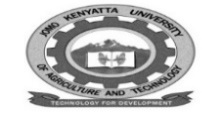              W1-2-60-1-6JOMO KENYATTA UNIVERSITYOFAGRICULTURE AND TECHNOLOGYUniversity Examinations 2017/2018END OF SEMESTER EXAMINATION FOR THE DEGREE OF BACHELOR OF CONSTRUCTION MANAGEMENTABC 2204: MATERIAL SCIENCE IDATE:   JANUARY 2018	       		                                          TIME: 2 HOURS INSTRUCTIONS:  ANSWER QUESTION ONE AND ANY OTHER TWO QUESTIONSQUESTION ONEExplain the procedure of concrete batching drawing a clear distinction between the two major approaches.	[8 marks]State and explain the salient parameters that guide a concrete design mix.	[10 marks]Distinguish the two major types of cement.	[4 marks]State and discuss four admixtures for concrete property improvement.	[8 marks]QUESTION TWOState six advantages of reducing water content in cement paste.	[12 marks]Discuss key approaches in curing of concrete.	[5 marks]State three symptoms of Alkali Silica Reaction in concrete structures.	[3 marks]QUESTION THREEThe freshly mixed and hardened properties of concrete may be changed by adding chemical admixtures to the concrete usually at batching.  State five purposes of using chemical admixtures.	[5 marks]State and explain five properties of cement.	[15 marks]QUESTION FOURBriefly discuss the process of concrete placing and finishing.	[12 marks]Aggregates are a key component of concrete and constitute about 75% of the mix.  Briefly state and discuss four properties of aggregates as applied in concrete technology.									[8 marks]